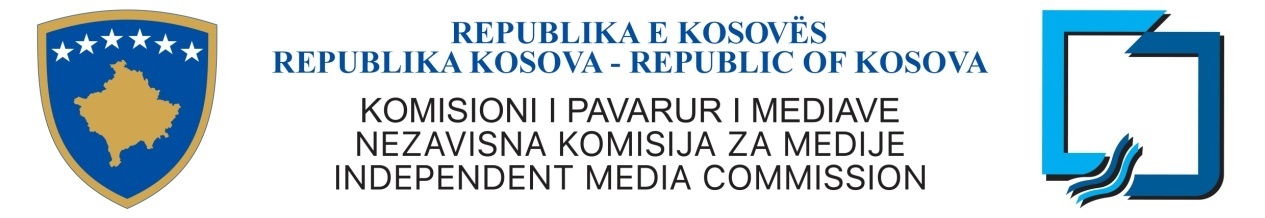 Udhëzime për Ditarët A dhe B për Mediat gjatë Fushatës së ZgjedhjeveEkzistojnë dy forma të termineve të emetimit politik gjatë fushatës së zgjedhjeve, terminet e emetimit politik pa pagesë dhe me pagesë.  DITARI A -Terminet e emetimit pa pagesë: 1. Terminet e emetimit pa pagesë përbëhen nga programet në ofruesit e shërbimeve mediale audio-vizuele (OSHMA) që kanë të bëjnë me zgjedhjet dhe që kanë një ose më shumë përfaqësues, ose që përmbajnë pikëpamje të subjekteve të certifikuara politike.  2. Kur OSHMA-të dëshirojnë të shesin terminet komerciale të emetimit për reklamime politike pa pagesë, ata duhet t’u përmbahen kushteve sipas Ligjit Nr.03/L-073 për Zgjedhjet e Përgjithshme në Republikën e Kosovës. 3. Të gjithë OSHMA-të që emetojnë materiale për emetim politik pa pagesë, gjatë periudhës së fushatës, duhet ta plotësojnë dhe t’ia dorëzojnë KPM-së Ditarin A, që në këtë Shtojcë është përfshirë si shembull, në njërën prej këtyre mënyrave:  (a) në kopje në letër (dorëzohet personalisht në KPM në rr. Perandori Justinian  Nr.124 Lagjja Pejton, Prishtinë); ose (b) në mënyrë elektronike, duke e përdorur fletën e punës të plotësuar në Excel (në adresë të zyrtarëve të KPM-së emri.mbiemri@kpm-ks.org dhe në: info@kpm-ks.org).4. Ditari A do të sigurohet në format Excel nga KPM-ja, pas kërkesës. 5. Fushata zgjedhore për Zgjedhjet e Parakohshme për Kuvendin e Kosovës 2019 përfshin periudhën prej 25 shtator deri më 4 tetor 2019. OSHMA-të duhet të dërgojnë Ditarin A në Zyrën e KPM-së, pas përfundimit të fushatës zgjedhore.    6. Për secilin subjekt politik të certifikuar (SPÇ), OSHMA duhet të mbajë shënim për terminet e siguruara të emetimit pa pagesë, duke dorëzuar detajet e programimit të tij politik gjatë periudhës së fushatës. Detajet e kërkuara janë: (a) emri i programit; (b) data e transmetimit;  (c) emri i përfaqësuesit të SCP-së (nëse aplikohet);  (d) koha e fillimit të programit;  (e) kohëzgjatja e gjithëmbarshme e programit. 7. Kur programi i transmetimit paraqet më shumë se një kandidat/SCP, koha e gjithëmbarshme e programit llogaritet si termin i emetimit pa pagesë për të gjithë kandidatët/SCP-të pjesëmarrëse, me kusht të përfaqësimit të barabartë gjatë programit. Për shembull, një debat i rregullt politik prej 60 minutash me 2 (dy) kandidatë pjesëmarrës, do të llogaritet si 60 minuta termin të emetimit pa pagesë për të 2 (dy) kandidatët. 8. Më poshtë është paraqitur një shembull se si duhet të plotësohet Ditari A. Të gjitha elementet me shkronja të zeza do të shtohen nga OSHMA-të.  Mostra e Ditarit A OSHMA-ja: xxxx JAVA: 1 Ditari B -Reklamimi politik me pagesë: Lidhur me terminet komerciale të emetimit për reklamim politik me pagesë:  1. Të gjithë OSHMA-të që ndajnë kohë për reklamim politik me pagesë, për periudhën e fushatës duhet të plotësojnë dhe t’ia dorëzojnë KPM-së Ditarin B, që në këtë Shtojcë është përfshirë si shembull, në njërën prej këtyre mënyrave:  (a) në kopje në letër; ose (b) në mënyrë elektronike, duke e përdorur fletën e punës të plotësuar në Excel. 2. Ditari B do të sigurohet në format në Excel nga KPM-ja, pas kërkesës. 3. OSHMA-të duhet të dërgojnë Ditarin B në Zyrën e KPM-së pas përfundimit të fushatës zgjedhore.        4. Për secilin kandidatë/SCP, OSHMA duhet të dorëzojë informatat përkatëse për terminet e ndara të reklamimit politik me pagesë (spote). Në informatat e kërkuara hyjnë:  (a) data kur është transmetuar spoti; (b) kostoja për sekondë që i ngarkohet SCP-së /kandidatit;  (c) koha e fillimit të spotit; (d) kohëzgjatja e spotit në sekonda. 5. Më poshtë është paraqitur një shembull se si duhet të plotësohet Ditari B. Të gjitha elementet me shkronja të zeza do të shtohen nga OSHMA-të.  Mostra e Ditarit B OSHMA-ja: xxxx JAVA: 1 Sanksionet:OSHMA-të që nuk u përmbahen këtyre dispozitave, ose që nuk dorëzojnë Ditarët e kërkuar, i shkelin dispozitat e Nenit 49 të Ligjit Nr. 03/L-073. Shkeljet e tilla do të trajtohen nga KPM-ja sipas Nenit 30 të Ligjit për KPM-në. KOMISIONI I PAVARUR I MEDIAVEKandidati i SCP-së:  Programi 1  P2 P3 etj.→ Kandidati  X Emri i programit:  Debat Spot pa pagesë Data: 12 janar Përfaqësuesi:  Kandidati - Koha e fillimit: 21:25 17:14 Kohëzgjatja në min.: 47 2  minuta Partia Y Emri i programit:  Debat Speciale e zgjedhjeve  Spot pa pagesë Data: 12  janar 13 janar   Përfaqësuesi: kandidati kandidati - Koha e fillimit: 21:25 19:45 16:20 Kohëzgjatja në min.: 47 25 2 etj.↓ Kandidati i SCP-së  Spoti 1  Spot 2  Spot 3  etj.→ Kandidati i XXXX Data:  12 janar 12 janar Kostoja €/sekonda: 7 6 Koha e fillimit: 20:45 22:51  Kohëzgjatja në sekonda:  30 120 Kandidati i XXXX Data:   03 tetorKostoja €/sekonda: 8  Koha e fillimit: 19:24  Kohëzgjatja në sekonda: 45 etj.↓ 